Title of the Paper AuthorsAffiliationThis template is modified in MS Word 2016 and saved as a “Word 97-2003 Document” for the PC.First, this template has been designed for paper 8 1/2” x 11” or US-letter paper size (215.9 mm x 279.4 mm). The formats is as follows: top margin is 12.7 mm , bottom margin is 7.6 mm, left margin is 10.2 mm, and right margin is 10.2 mm.  All text must be in a two-column format. Text must be fully justified.To achieve the best rendering both in printed proceedings and electronic proceedings, we strongly encourage you to use Arial font.  In addition, this will give the proceedings a more uniform look.  As an aid to gauging font size, 1 point is about 0.35 mm. Use a font that is no smaller than 9 point type throughout the paper, including figure captions. For example, the font size of paper title is 10 point, others such as authors’ names, authors’ affiliations, main text, references are 9 point. The paper title (on the first page) should begin from the top grid on the left and in boldface type.  Capitalize only the first word in paper title, except for proper nouns and element symbols. The authors’ name(s) and affiliation(s) appear below the title in capital and lower case letters.  The template is designed for 7 figures placed in the figure table on the second and third page. Fig. 7 is the last figure of the main manuscript. Figs. 1-6 will be printed in the digest. Fig. 7 will be included only in the electronic version of your paper (DVD, IEEEXplore, etc.). A comparison table is strongly encouraged to include as one of the figures. You may include up to three supplementary figures as shown. You must refer to the first seven figures in the manuscript text, but you should NOT refer to the supplementary figures. These figures are stand-alone and can be explained using an extended caption (up to four sentences). A die micrograph placed on the third page is also expected for most papers.In the text, use the abbreviation (e.g., “Fig.1”) or the bold (e.g., “Fig.1”) for immediate identification, if it does not appear at the beginning of a sentence, where it should appear as “Figure 1”.All illustrations (pictures/photographs) should be clear prints. Do not use low resolution cut-and-paste from other formats or photocopies. At the same time, all figures captions, legends, tick and axis labels are guaranteed to be legible. When you first use abbreviations and acronyms, define them first. There is no need to define acronyms, such as MOSFET, AC, and DC. When acronyms are first used in text, redefine acronyms even if they are already defined in the abstract. Unless it's unavoidable, don't use abbreviations in the titles or heads.Number equations consecutively with equation numbers in parentheses flush with the right margin, as in (1). To make  equations more compact, you can use the exp function, the solidus (/), or appropriate exponents. Italicize Roman symbols for quantities and variables, but not Greek symbols. Use a long dash rather than a hyphen for a minus sign. Use parentheses to avoid ambiguities in denominators. Punctuate equations with commas or periods when they are part of a sentence, like this,                                   (1)The font size of symbols in each equation also should be 9 point, to keep coincident with the text.  All symbols except those well-known to all should be explained when they appear for the first time. In the text when you refer to equations, refer to (1). Do not use “Eq. (1)” or “Equation (1)” except at the beginning of a sentence: “Equation (1) is used....”When a particular reference (article, book, etc.) is cited in the text, it should be assigned a number and placed in the list of references at the end of this article. The same number should be used each time this reference is cited in the text. When referring to them in the text, type the corresponding reference number in square brackets as shown at the end of this sentence [1]. Number the citations consecutively. The sentence punctuation follows the brackets. Do not use “Ref. [3]” or “reference [3]” except at the beginning of a sentence. When there are more than one author of a reference, then we use et al. after the first author for simplicity. Although abbreviated journal title is preferred to save space, please provide the complete name if the author(s) are not sure about the correct abbreviation of a journal. Papers that have not been published, even if they have been submitted for publication, should be cited as “unpublished”. Papers that have been accepted for publication should be cited as “in press” . Although we have tried our best to illustrate the main rules above, which will enable your paper to meet publication requirements,  it is strongly recommended that you write your paper directly using this template. If you set up the paper by yourself according to the rules laid out in this document. You can avoid at the best certain unexpected troubles.It is strengthened again that, if your paper does not follow the rules here, then it will be rejected without a further review for its suitability of publication in the Proceedings.Finally, any research paper presented at the conference should contain new results. Simple duplication of any published paper, in a whole or in part, is in conflict with the academic ethics and the publication policy of IEEE.Although we have tried our best to illustrate the main rules above, which will enable your paper to meet publication requirements,  it is strongly recommended that you write your paper directly using this template. If you set up the paper by yourself according to the rules laid out in this document. You can avoid at the best certain unexpected troubles.It is strengthened again that, if your paper does not follow the rules here, then it will be rejected without a further review for its suitability of publication in the Proceedings.Finally, any research paper presented at the conference should contain new results. Simple duplication of any published paper, in a whole or in part, is in conflict with the academic ethics and the publication policy of IEEE.Although we have tried our best to illustrate the main rules above, which will enable your paper to meet publication requirements,  it is strongly recommended that you write your paper directly using this template. If you set up the paper by yourself according to the rules laid out in this document. You can avoid at the best certain unexpected troubles.It is strengthened again that, if your paper does not follow the rules here, then it will be rejected without a further review for its suitability of publication in the Proceedings.Finally, any research paper presented at the conference should contain new results. Simple duplication of any published paper, in a whole or in part, is in conflict with the academic ethics and the publication policy of IEEE.Although we have tried our best to illustrate the main rules above, which will enable your paper to meet publication requirements,  it is strongly recommended that you write your paper directly using this template. If you set up the paper by yourself according to the rules laid out in this document. You can avoid at the best certain unexpected troubles.It is strengthened again that, if your paper does not follow the rules here, then it will be rejected without a further review for its suitability of publication in the Proceedings.References:[1] 	G. Peng et al., “A 2.69 Mbps/mW 1.09 Mbps/kGE Conjugate Gradient-based MMSE Detector for 64-QAM 128×8 Massive MIMO Systems,” A-SSCC 2018:191-194.[2] 	J. Yang et al., "A Time-Domain Computing-in-Memory based Processor using Predictable Decomposed Convolution for Arbitrary Quantized DNNs," A-SSCC 2020:1-4. [3][4][5][6]Fig. 1.Fig. 2.Fig. 3.Fig. 4.Fig. 5.Fig. 6.Fig. 7. 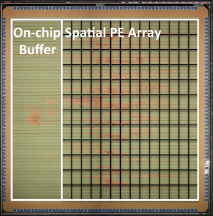 Additional References:[7][8][9][10]Fig. S1 (to be removed for final submission)Fig. S2 (to be removed for final submission)Fig. S3 (to be removed for final submission)Fig. S4 (to be removed for final submission)